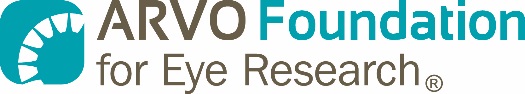 GENENTECH AMD RESEARCH FELLOWSHIP SIGNATURES FORMThe undersigned agree that the applicant has the capacity to perform this research project including infrastructure and institutional support.PRINCIPAL INVESTIGATOR (Applicant)PRINCIPAL INVESTIGATOR (Applicant)Name (First, Middle, Last):      	Name (First, Middle, Last):      	Principal Investigator’s Assurance:  I agree to accept responsibility for the scientific conduct of this project and to provide the required scientific and fiscal reports, if grant is awarded.Principal Investigator’s Assurance:  I agree to accept responsibility for the scientific conduct of this project and to provide the required scientific and fiscal reports, if grant is awarded.Principal Investigator Signature: _______________________________________Date: ________________DEPARTMENT HEADDEPARTMENT HEADName (First, Middle, Last):      	Name (First, Middle, Last):      	Title:      Department:      Institution:      Email:       Phone:      Department Head Signature: __________________________________________Date: ________________ADMINISTRATIVE OFFICIALADMINISTRATIVE OFFICIALName (First, Middle, Last):      	Name (First, Middle, Last):      	Title:      Department:      Institution:      Email:       Phone:      Administrative Official Signature: ______________________________________Date: ________________